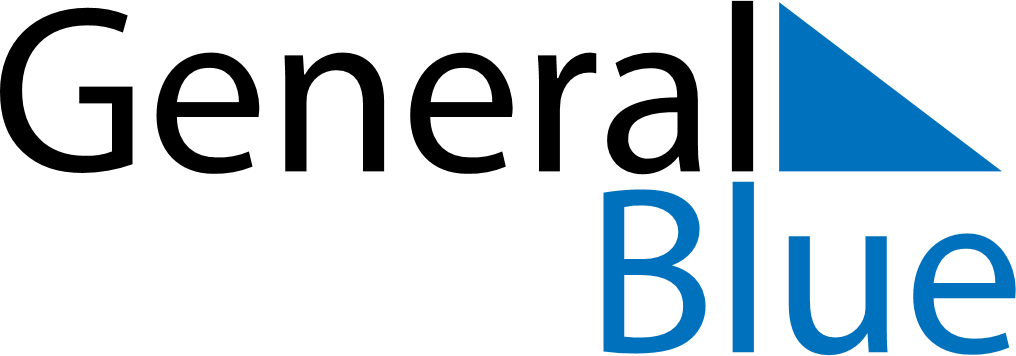 May 2024May 2024May 2024May 2024May 2024May 2024Dubreka, GuineaDubreka, GuineaDubreka, GuineaDubreka, GuineaDubreka, GuineaDubreka, GuineaSunday Monday Tuesday Wednesday Thursday Friday Saturday 1 2 3 4 Sunrise: 6:36 AM Sunset: 7:05 PM Daylight: 12 hours and 28 minutes. Sunrise: 6:36 AM Sunset: 7:05 PM Daylight: 12 hours and 28 minutes. Sunrise: 6:36 AM Sunset: 7:05 PM Daylight: 12 hours and 29 minutes. Sunrise: 6:35 AM Sunset: 7:05 PM Daylight: 12 hours and 29 minutes. 5 6 7 8 9 10 11 Sunrise: 6:35 AM Sunset: 7:05 PM Daylight: 12 hours and 30 minutes. Sunrise: 6:35 AM Sunset: 7:06 PM Daylight: 12 hours and 30 minutes. Sunrise: 6:35 AM Sunset: 7:06 PM Daylight: 12 hours and 31 minutes. Sunrise: 6:34 AM Sunset: 7:06 PM Daylight: 12 hours and 31 minutes. Sunrise: 6:34 AM Sunset: 7:06 PM Daylight: 12 hours and 31 minutes. Sunrise: 6:34 AM Sunset: 7:06 PM Daylight: 12 hours and 32 minutes. Sunrise: 6:34 AM Sunset: 7:06 PM Daylight: 12 hours and 32 minutes. 12 13 14 15 16 17 18 Sunrise: 6:33 AM Sunset: 7:07 PM Daylight: 12 hours and 33 minutes. Sunrise: 6:33 AM Sunset: 7:07 PM Daylight: 12 hours and 33 minutes. Sunrise: 6:33 AM Sunset: 7:07 PM Daylight: 12 hours and 33 minutes. Sunrise: 6:33 AM Sunset: 7:07 PM Daylight: 12 hours and 34 minutes. Sunrise: 6:33 AM Sunset: 7:07 PM Daylight: 12 hours and 34 minutes. Sunrise: 6:32 AM Sunset: 7:08 PM Daylight: 12 hours and 35 minutes. Sunrise: 6:32 AM Sunset: 7:08 PM Daylight: 12 hours and 35 minutes. 19 20 21 22 23 24 25 Sunrise: 6:32 AM Sunset: 7:08 PM Daylight: 12 hours and 35 minutes. Sunrise: 6:32 AM Sunset: 7:08 PM Daylight: 12 hours and 36 minutes. Sunrise: 6:32 AM Sunset: 7:08 PM Daylight: 12 hours and 36 minutes. Sunrise: 6:32 AM Sunset: 7:09 PM Daylight: 12 hours and 36 minutes. Sunrise: 6:32 AM Sunset: 7:09 PM Daylight: 12 hours and 37 minutes. Sunrise: 6:32 AM Sunset: 7:09 PM Daylight: 12 hours and 37 minutes. Sunrise: 6:32 AM Sunset: 7:09 PM Daylight: 12 hours and 37 minutes. 26 27 28 29 30 31 Sunrise: 6:32 AM Sunset: 7:10 PM Daylight: 12 hours and 37 minutes. Sunrise: 6:32 AM Sunset: 7:10 PM Daylight: 12 hours and 38 minutes. Sunrise: 6:32 AM Sunset: 7:10 PM Daylight: 12 hours and 38 minutes. Sunrise: 6:32 AM Sunset: 7:10 PM Daylight: 12 hours and 38 minutes. Sunrise: 6:32 AM Sunset: 7:11 PM Daylight: 12 hours and 38 minutes. Sunrise: 6:32 AM Sunset: 7:11 PM Daylight: 12 hours and 39 minutes. 